Я – Семьянин!    (Конспект совместной образовательной деятельности с детьми старшей группы)Рузия УСАМАНОВА,воспитатель детского сада № 4 г.КазаниЦель: формировать представление детей о семье, как о близких людях, живущих вместе.Задачи:Воспитательные:Воспитывать чувство любви и заботливое отношение к членам семьи.Развивающие:1. Развивать психологические процессы: зрительное и слуховое внимание, логическое мышление, мелкую моторику рук.2. Развивать социальные навыки: умение работать в группе, договариваться, учитывать мнение партнера.Образовательные:1. обобщить знания о членах семьи по отношению к ребенку.2. Продолжать учить решать поставленные задачи перед ребенком, как индивидуально, так и в подгруппе.3. Закреплять знание  о предметах  в быту и в хозяйстве.Х од занятияВоспитатель. Здравствуйте ребятки, здравствуйте гости.«Дружно за руки возьмемся,и друг другу улыбнемся»Воспитатель: Ребята, я вам сейчас буду загадывать загадки, а вы их будете разгадывать.  И мы с вами узнаем о чем мы с вами сегодня будем беседовать.Без чего на белом свете
Взрослым не прожить и детям?
Кто поддержит вас, друзья?
Ваша дружная…
(семья)Кто милее всех на свете? 
Кого любят очень дети? 
На вопрос отвечу прямо: 
— Всех милее наша… 
(мама)  Кто же трудную работу
Может делать по субботам? —
С топором, пилой, лопатой
Строит, трудится наш … 
(папа)Угостит всегда вареньем,
Стол накроет с угощеньем,
Лада наша ладушка,
Кто? — Родная …
(бабушка)Он трудился не от скуки,
У него в мозолях руки,
А теперь он стар и сед —
Мой родной, любимый…
(дед)Я у мамы не один, 
У неё ещё есть сын, 
Рядом с ним я маловат,
Для меня он — старший…
(брат)Кто любит и меня, и братца,
Но больше любит наряжаться? —
Очень модная девчонка —
Моя старшая…
(сестрёнка)Воспитатель. Правильно ребятки. Молодцы.  Все мои загадки вы отгадали. Сегодня мы с вами будем говорить про семью. Посмотрите все на коврик. На ковре у нас лежат разноцветные шарики. Ваша задача взять по одному шарику и положить его  в соответствующую по цвету корзинку.  И так на старт внимание марш. Молодцы. Вот мы с вами и разделились на  4 команды.   У меня в руках 4 конверта, каждая команда выбирает по одному конверту и открывает его. Внутри  конверта пазлы,  вы должны собрать. У кого кто получится мы с вами потом посмотрим. (Дети собирают на столе пазлы по 2 участника 4 стола.  У них на  пазлах  получаются : папа, мама, мальчик, девочка.)Воспитатель: Молодцы ребятки. А теперь посмотрите на стол. У меня на столе лежат предметы, которые относятся к вашим картинкам на пазлах. Вы должны взять со стола по одному предмету, и встать на свое место. (Дети берут по предмету и идут к своим местам. На столе машинка, доска, утюг, мячик, каска, молоток, кукла и коляска).Воспитатель: Молодцы. А теперь давайте посмотрим у мамы- утюг и доска разделочная, правильно. Мама что делает? Гладит белье и готовит кушать. Папа что делает. Строит дом. Братик играет в мячик и в машинку. Сестренка катает коляску с куклой. Физминутка «Семейная зарядка»Осенью, весною,
Летом и зимой.
Мы во двор выходим
Дружною семьёй.
Встанем в круг, и по порядку
Каждый делает зарядку.
Мама руки поднимает.
Папа бодро приседает.
Повороты вправо-влево
Делает мой братик Сева.
А я сам бегу трусцой
И качаю головой. Воспитатель: А теперь мы с вами поиграем в игру «Угадайку»Правила игры: на столе лежат листочки с картинками, ваша задача по одному выходите берете одну картинку и молча должны объяснить остальным игрокам. А другие должны отгадывать. Кого показывает игрок.Когда все участники показали жестами свои картинки игра заканчивается.Воспитатель: Вот с вами мы и угадали ребятки, молодцы.Анализ: На какую тему мы сегодня с вами беседовали?Правильно-про семью. Какие бывают семьи?  Большие и маленькие. У каждого члена семьи свои обязанности. Каждый выполняет свою роль. Давайте повторим. Папа что делает? Мама что делает? Бабушка что делает? Дедушка что делает? Что же вы хотите пожелать своим членам семьи? Счастья, добра, мира и любви.Воспитатель: А теперь дорогие гости наши ребятки прочитают вам стихотворения.  Стихи1 ребенок  На опушке дом стоитНа столбе фонарь виситВ доме том живет семья,Очень- очень дружная.Папа гвозди забивает,Сынок папе помогает,Мама гладью вышивает,Дочка куколку качаетЧинит дедушка сапогВяжет бабушка носокВот семья, какаяДружная большая2 ребенок Семья - святое слово,И обижать его нельзя!В нём наши корни, наша сила,Наши заветные слова.3 ребенок Каждому слово «семья» родноеВ этом слове много теплаОно словно солнце большое,Полно надежд и добра.4 ребенок  Семья – это радость, тепло и уютСемья - это дом, где тебя всегда ждут5 ребенок Если мир и дружба в семье,Вами будут гордиться все.6 ребенок Знают взрослые и дети,Что важней всего на свете-Мама, папа, ты, и я-Вместе дружная семья!7 ребенок Я люблю свою семьюМаму, папу я люблюЛюблю деда и бабусюИ щенка и кошку Мусю!Всех кого я так люблюИмеют право на семью.8  ребенок  Когда мы вместе – ты и я, Печали нет: душа в покое, Как хорошо, что есть семья – На свете самое родноеВоспитатель: По прощаемся ребятки с гостями. До свидания !!!!!!!!
                    Картинки для наглядного материала.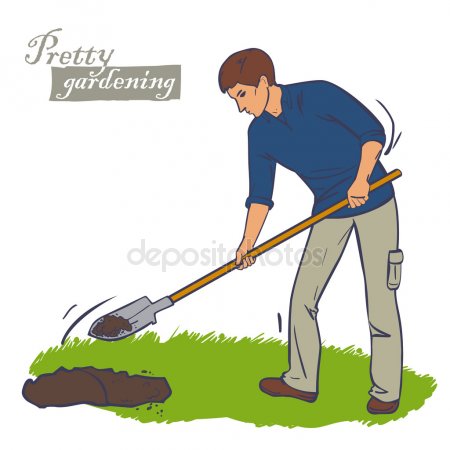 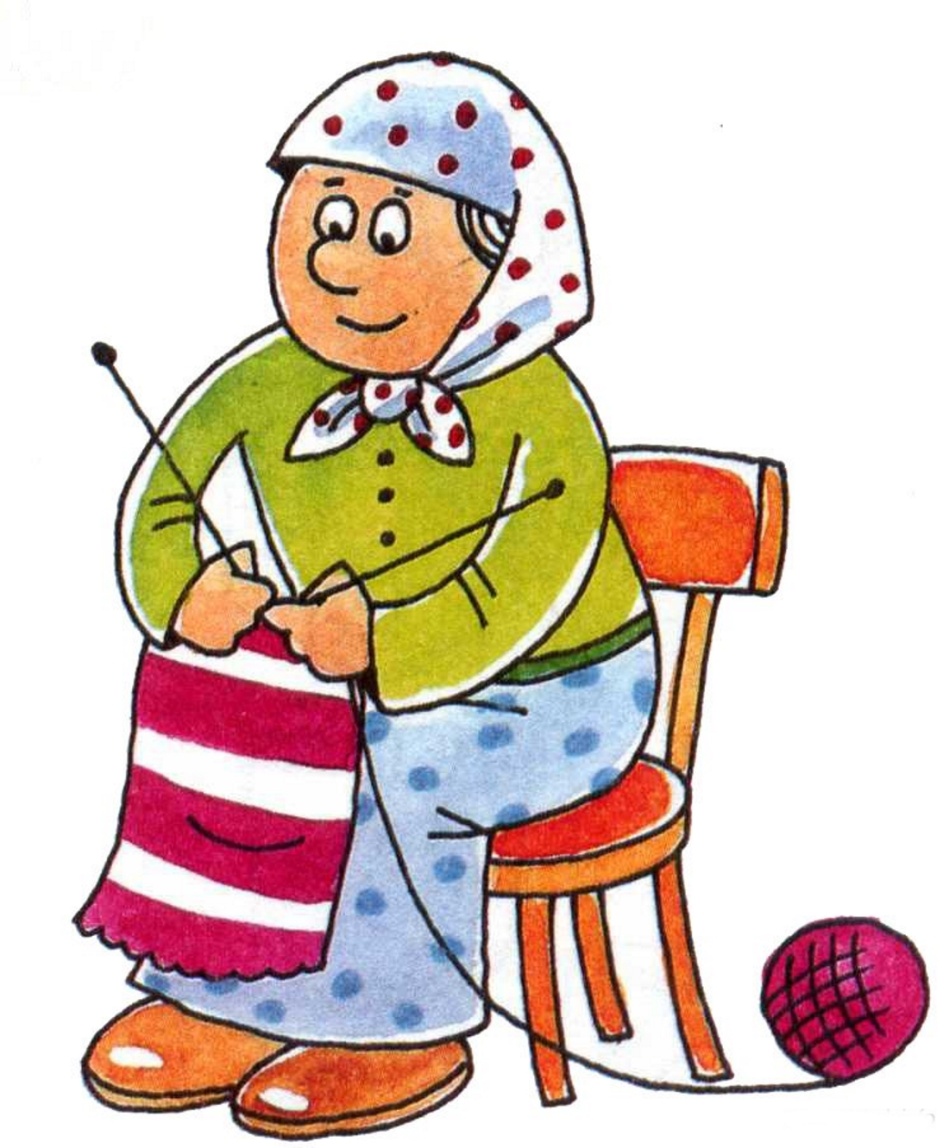 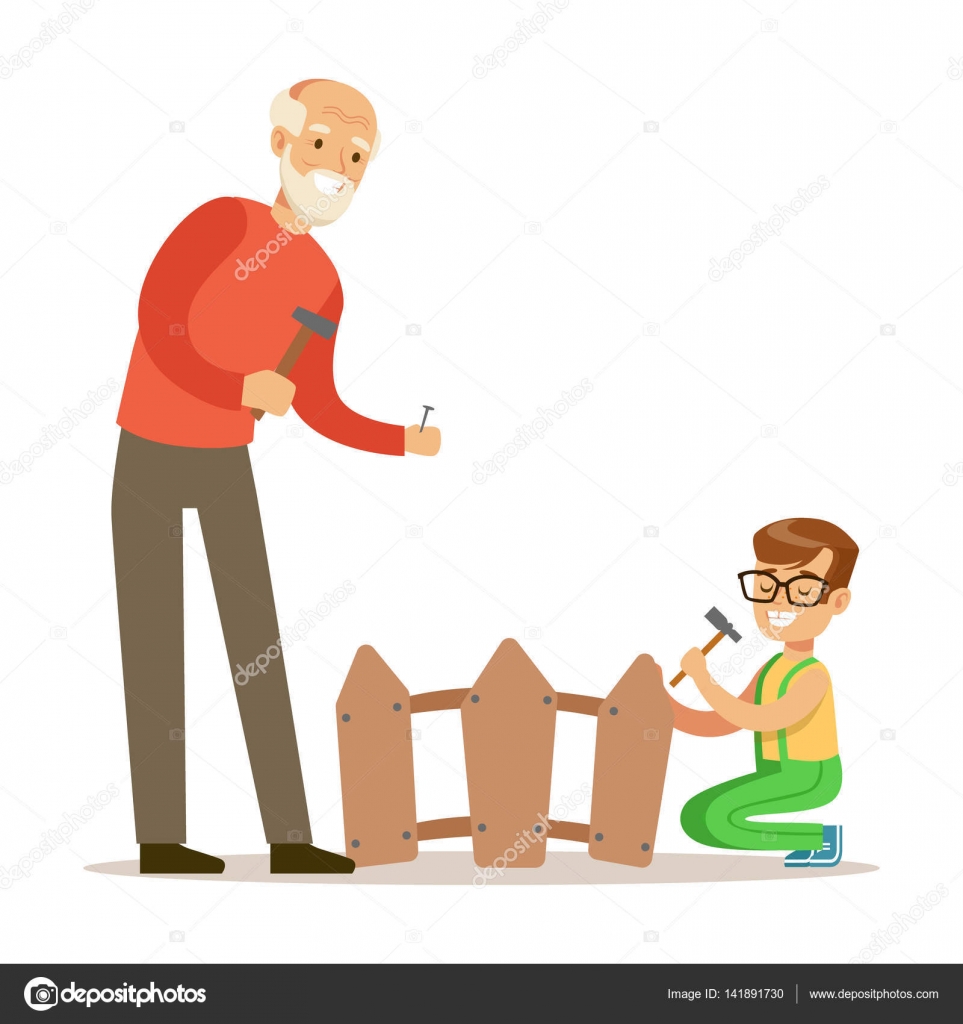 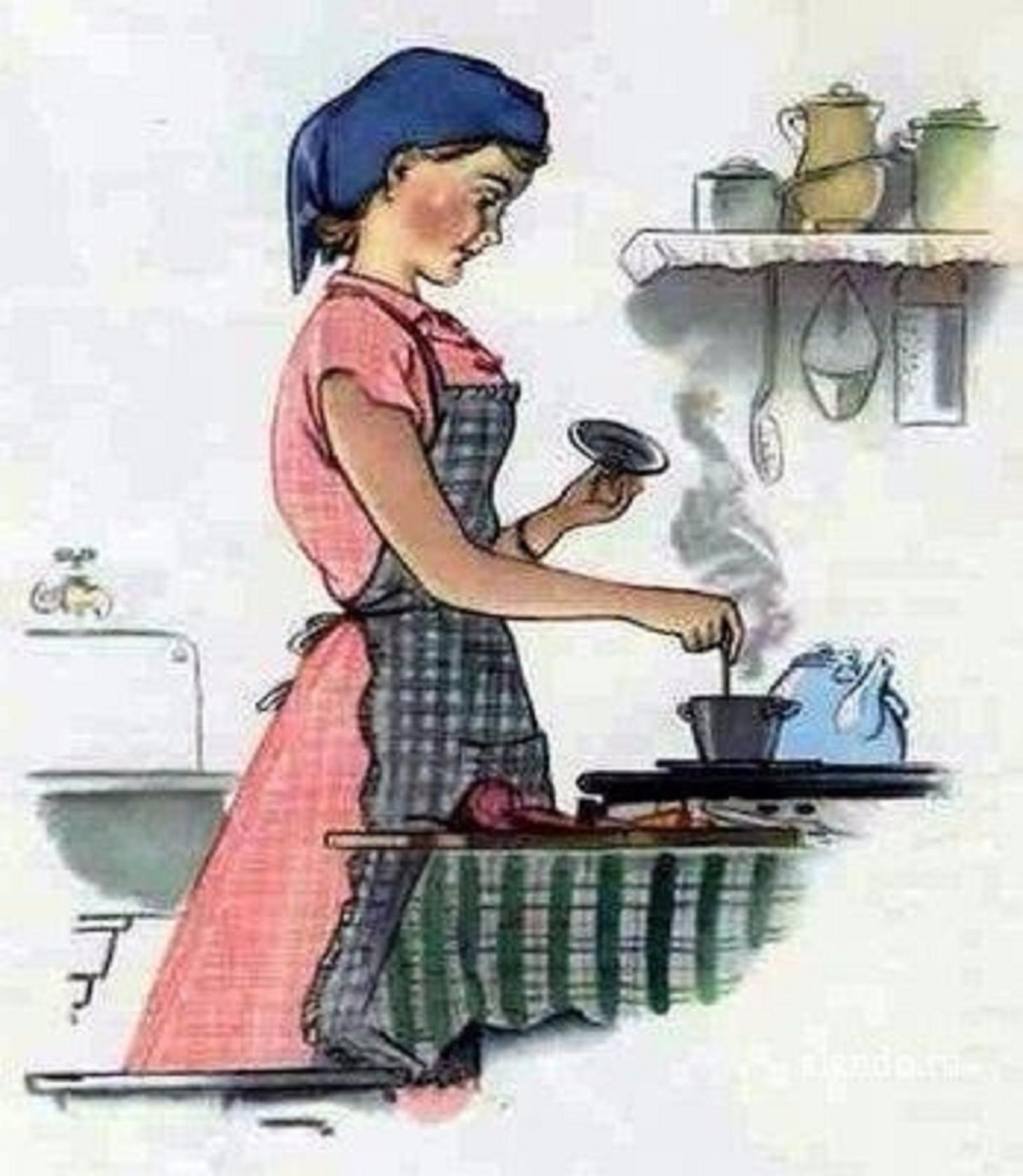 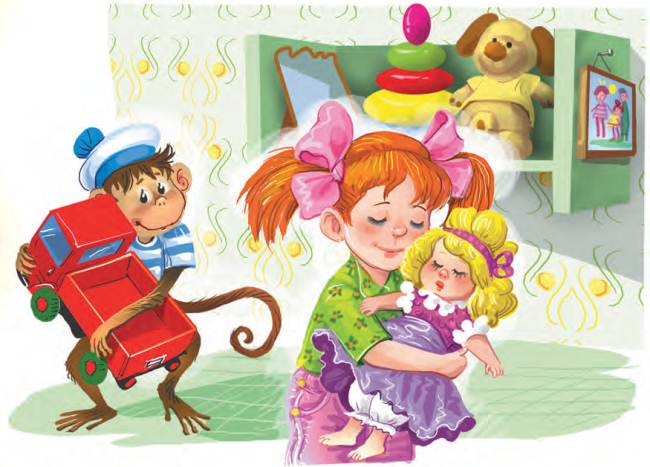 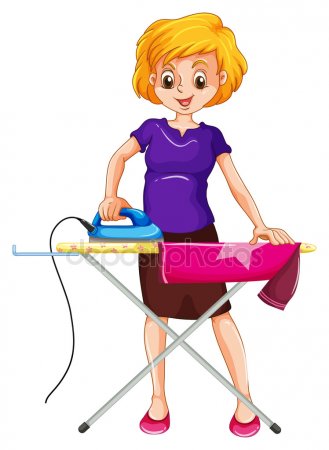 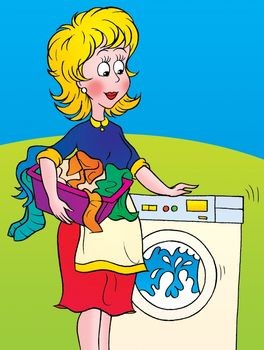 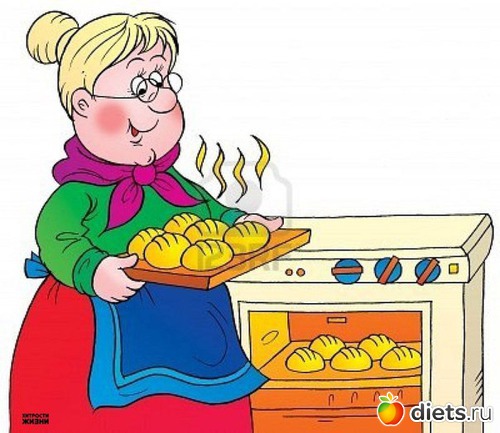 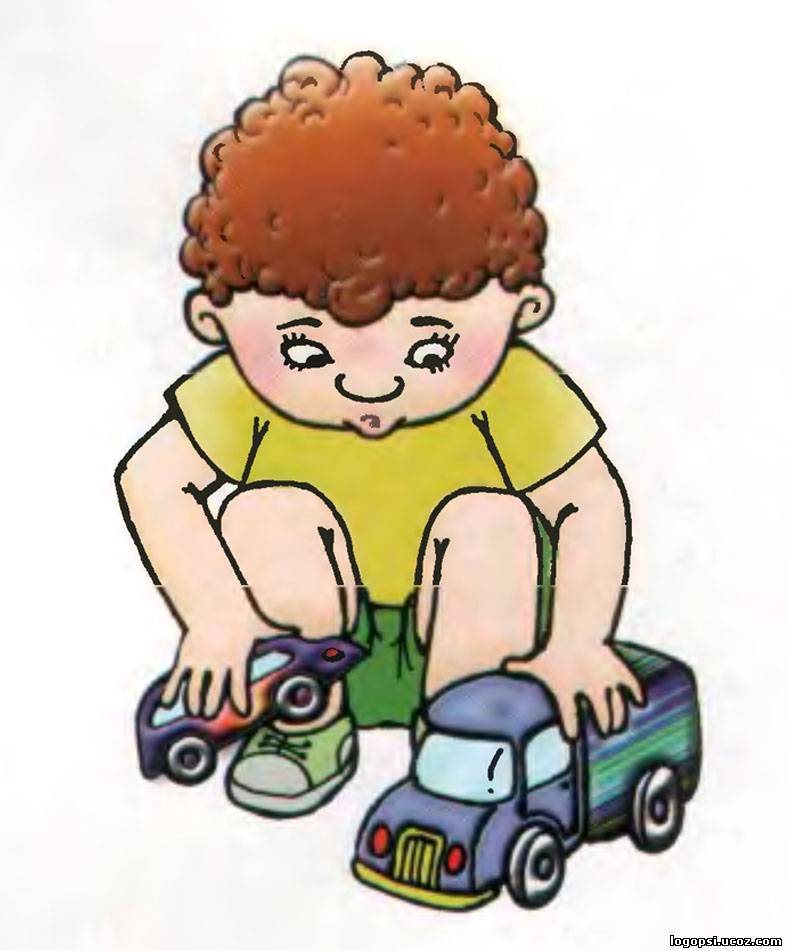 